3GPP TSG-RAN WG2 Meeting #117-e	(draft) R2-220xxxxOnline, 21 February – 03 March 2022Agenda Item: 	8.19.2Source: 			ZTE CorporationTitle: 	[AT117-e][111][CovEnh] MAC CR (ZTE) Document for: 	Discussion and decisionIntroductionThis document summarizes the following offline discussion.[AT117-e][111][CovEnh] MAC CR (ZTE)Scope: Update the MAC CRIntended outcome: Agreed MAC CRInitial deadline (for companies' feedback): Tuesday 2022-03-01 1800 UTCInitial deadline (for Stage 2 CR in R2-2203553): Wednesday 2022-03-02 1000 UTCStatus: OngoingIn this offline document, we mainly discuss the following contributions:R2-2202652	TS 38.321 CR for Rel-17 Coverage enhancement	ZTE Corporation, Sanechips	CR	Rel-17	38.321	16.7.0	1199	-	B	NR_cov_enh-CoreLG thinks the CR touches the legacy text and would prefer not to do so.ZTE thinks it's different to do without touching legacy. NotedRevised in R2-2203553Continue in offline 111R2-2203284	BWP with only CR-RACH resources	Nokia, Nokia Shanghai Bell	discussion	Rel-17	NR_cov_enh-CoreProposal 1: In case RSRP threshold for CE is configured for BWP with only CE-RACH, the UE switches to initial BWP for RA procedure in case the RSRP is above the threshold.Vivo thinks this is discussed in RAN1 as wellCan be discussed in offline 111, with the understanding this needs to be confirmed by RAN1.R2-2203128	On measurement gap handling for Msg3 repetitions	Huawei, HiSilicon	discussion	Rel-17	NR_cov_enh-CoreProposal 1: During a measurement gap, the MAC entity shall transmit on UL-SCH for all repetitions of the Msg3 transmission.Discussed in offline 111For other comments on MAC CR, please add your comments to the CR using “comments bubbles”.Contact from companiesDiscussionHandling of Contention Resolution timer in MAC CRIn the latest MAC running CR, to capture the RAN2 agreement, we have following update During Tuesday GTW session, one company raised concern that the legacy text should be untouched. For this comment, the rapporteur would like to explain that the intention of above change is to capture the case:1. Even if Msg3 was initial transmitted with repetition, upon HARQ retransmission, network may disable Msg3 repetition by indicating “rep-number=1” in RAR. So for ra-ContentionResolutionTimer, we can focus on the each Msg3 transmission, and describe the UE behaviour depends on whether Type A PUSCH repetition is enabled. For each Msg3 transmission, if Msg3 repetition is not enabled, the UE enters the grey branch, otherwise, the UE enters the yellow branch. So “at each HARQ retransmission” can be considered to be moved to the top level. During last meeting, many comments and suggestions were raised, but after some offline discussion, we think the above modification is the cleanest one. Companies are invited to show your views on this. Q1. Do companies agree with above changes? (If not, please elaborate your proposed TP)CE only BWP Following working assumption is agreed in RAN2#116bis-e, and an LS is sent to RAN1 to check the feasibility: Working assumption: From RAN2’s perspective, a dedicated UL BWP can be configured with only CE RACH resources. Its feasibility is to be confirmed by RAN1.In R2-2203284, it suggests to further clarify the UE behaviour when the dedicated BWP is configured with only CE RACH resources. Proposal 1: 	In case RSRP threshold for CE is configured for BWP with only CE-RACH, the UE switches to initial BWP for RA procedure in case the RSRP is above the threshold.If RAN1 confirms the feasibility of this scenario, RAN2 needs to discuss this issue and capture it in spec if needed. Based on previous discussion, this is only applicable to dedicated BWP, per rapporteur’s understanding, there are two options on the table:Option 1: 	For dedicated BWP configured with only CE RACH resources, the network should not configure the RSRP threshold for requesting Msg3 repetition, which means RedCap UEs can only trigger CE RACH on this BWP, no need to perform CE vs non-CE selection;Option 2: 	For dedicated BWP configured with only CE RACH resources, the RSRP threshold for requesting Msg3 repetition can be configured, if the RSRP is above the threshold, then the UE should switch to initial BWP to perform RACH. (Proposal1 in R2-2203284)Companies are invited to show your preference:Q2. If RAN1 confirms, for dedicated BWP configured with only CE RACH resources, which option do companies prefer? Q3. If answers “Option 1” to Q2, do you agree to capture the configuration restriction in RRC spec (e.g. in the field description of the CE RSRP threshold)? Q4. If answers “Option 2” to Q2, do you agree to capture it in MAC spec (e.g. in section 5.15.1 BWP operation)? Gap  In R2-2203128, it suggests to clarify that MAC entity shall transmit all Msg3 repetitions during measurement gap. Proposal 1: During a measurement gap, the MAC entity shall transmit on UL-SCH for all repetitions of the Msg3 transmission.Companies are invited to express your views on above proposal.Q5. Do companies agree with above Proposal 1? In addition, a text proposal is provided in R2-2203128:Q6. If answers “Agree” to Q5, do you agree with above TP?Other Any other issue that needs discussion?ConclusionsTBD.CompanyEmailZTELiuJing (liu.jing30@zte.com.cn)NokiaSamuli Turtinen (samuli.turtinen@nokia.com)EricssonJonas Sedin (jonas.sedin@ericsson.com)XiaomiXiaowei jiang (jiangxiaowei@xiaomi.com)Huawei, HiSiliconChong Lou (louchong@huawei.com)OPPOHaitao Li (lihaitao@oppo.com)5.1.5	Contention ResolutionOnce Msg3 is transmitted the MAC entity shall:>	2start restart the ra-ContentionResolutionTimer in the first symbol after the end of the Msg3 transmission;1>	monitor the PDCCH while the ra-ContentionResolutionTimer is running regardless of the possible occurrence of a measurement gap;CompanyAgree or DisagreeCommentsZTEAgreeNokiaAgreeEricssonAgreeSamsungAgreeXiaomiAgreeHuawei, HiSiliconAgreeOPPOAgreeCompanyOption 1 or Option 2CommentsZTEOption 1We think Option 1 is simpler. Since this is for dedicated BWP, if the network configures CE-only BWP, and indicates the UE to perform RACH on that BWP, it means the network wants the UE to perform CE RACH directly. This is similar to msgA-RSRP-Threshold, the field is only present if both 2-step RA and 4-step RA are configured for the BWP.  Option 2 is complex without clear benefit. NokiaOption 2This avoids unnecessary repetition of Msg3 in case the UE is in good coverage.EricssonOption 1We would like to avoid BWP switching unless really needed and avoid excessive UE-autonomous resource-switching.And we do not think that there would be any unnecessary repetitions as the network may always schedule R=1.  SamsungOption 1XiaomiSee commentsFirstly, BWP switch should be avoided.Secondly, network need to ensure that UE can always select a feature combination. Otherwise, legacy RACH resource need to be configured on the BWP for the case that no RACH partition is selected. Huawei, HiSiliconOption 1We are concerned that Option 2 may not be compatible with RACH partitioning framework. It seems that common understanding is MAC will determine feature after BWP is selected. OPPOOption 1Agree with ZTE.CompanyAgree or DisagreeCommentsZTEAgreeSee our comments to Q2. We can add similar restriction to the field description of CE RSRP threshold in RRC spec. e.g. The field is only present if both CE and non-CE RACH resources are configured for the BWP. NokiaYesEricssonYesAgree with ZTE’s TP. There may also need to be some clarifications elsewhere and RIP WI needs to be made aware that sometimes the CE threshold may not be needed (unfortunately we cannot send inter-WG LSes 😊). SamsungYesXiaomiYesHuawei, HiSiliconYesOPPOAgreeCompanyAgree or DisagreeCommentsNokiaYesCompanyAgree or DisagreeCommentsZTEAgreeWe think Msg3 transmission is prioritized no matter it is initial transmission, HARQ retransmission or repetition.NokiaYesEricssonYesAgree, follow legacy msg3. SamsungYesAs in legacy, no specification impact. XiaomiYesHuawei, HiSiliconAgreeProponent companyOPPOYes5.14	Handling of measurement gapsDuring a measurement gap, the MAC entity shall, on the Serving Cell(s) in the corresponding frequency range of the measurement gap configured by measGapConfig as specified in TS 38.331 [5]:1>	not perform the transmission of HARQ feedback, SR, and CSI;1>	not report SRS;1>	not transmit on UL-SCH except for Msg3 or the MSGA payload as specified in clause 5.4.2.2;1>	if the ra-ResponseWindow or the ra-ContentionResolutionTimer or the msgB-ResponseWindow is running:2>	monitor the PDCCH as specified in clauses 5.1.4 and 5.1.5.1>	else:2>	not monitor the PDCCH;2>	not receive on DL-SCH.CompanyYes/ NoCommentsZTENoWe think the change is not necessary. The general term “Msg3” already covers all cases (initial transmission, HARQ retransmission and Rel-17 repetitions). Only if we have different treatments for different cases, there is a need to describe more details in spec. Our concern is that, with this change, we might need to go through all other places that using “Msg3” in MAC/RRC specs, and to make similar update even if the UE behaviour is the same for Msg3 repetitions.NokiaNoAgree with ZTE this should be clear from the changes in the RA section of the MAC.EricssonNoNot necessary and agree with ZTE. SamsungNoXiaomiNoHuawei, HiSiliconNo strong viewIf majority thinks it is clear from the current spec, we are fine not to have this correction. OPPONoAgree with ZTECompanyCommentsEricssonWe agreed to introduce a new SSB threshold when having selected msg3 resources in RAN2#116-e:A separate rsrp-ThresholdSSB threshold is introduced for requesting Msg3 repetition.And in RAN2#116bis-e: From CE’s perspective, CE RACH can be configured with a separate RSRP threshold for SSB selection and this threshold can be configured per BWP. Was this missed in the CR? We don’t think that it has any impact with RACH indication and partitioning. [Rapp-ZTE] Thanks for the comments. ; )For the first agreement, since it relates to CE/non-CE selection (i.e. feature determination), so it is captured in RIP MAC CR, see below text procedure extracted from R2-2203307 section 5.1.1b.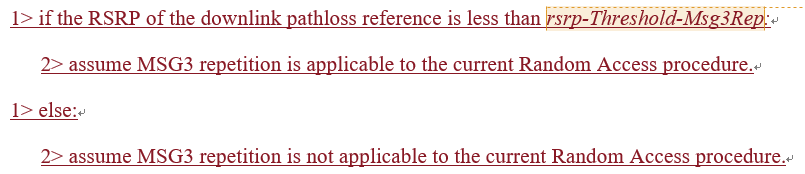 For the second agreement, according to the conclusion of RIP, CE is considered as part of feature combination, so one RACH partition can be configured for either CE or non-CE, but not both. Since each RACH partition includes the rsrp-ThresholdSSB field, and the one included in CE related RACH partition can be considered as the SSB selection threshold specifically for CE. So there is no need to introduce separate SSB selection threshold IE from signalling point of view. And for UE behaviour in MAC spec, it is captured in section 5.1.1 (also in RIP MAC CR) when the RACH related parameters are initialized. 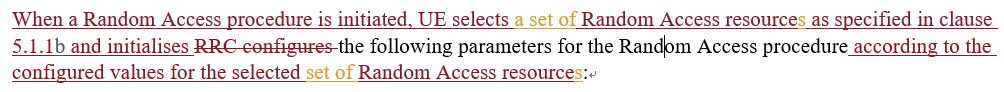 SamsungFor the following change in 5.4.2.1 :“ Within a bundle, HARQ retransmissions are triggered without waiting for feedback from previous transmission according to REPETITION_NUMBER for a dynamic grant or configured uplink grant unless terminated as specified in clause 6.1 of TS 38.214 [7]. Each transmission within a bundle is a separate uplink grant delivered to the HARQ entity.”In the legacy text, “they” refer to both dynamic grant and configured uplink grant. In the CR, the legacy behavior seems to be modified as now “they” is changed to “ the configured uplink grant”. Why is this change done? Prefer to not modify legacy behavior[Rapp-ZTE] As also commented by HW, I think we can undo the change on “they are”. Thanks. Huawei ,HiSiliconRegarding the question from Samsung, we recalled this issue was raised by one comment that only CG grant can be terminated by CG-DFI as in TS 38.214, but we are also not sure if we missed something for DG grant given that termination operation is fully in RAN1 expertise. Since there is also a reference to TS 38.214 in the sentence and this is legacy text, we don’t see a big problem to keep “they are” in the MAC spec. 